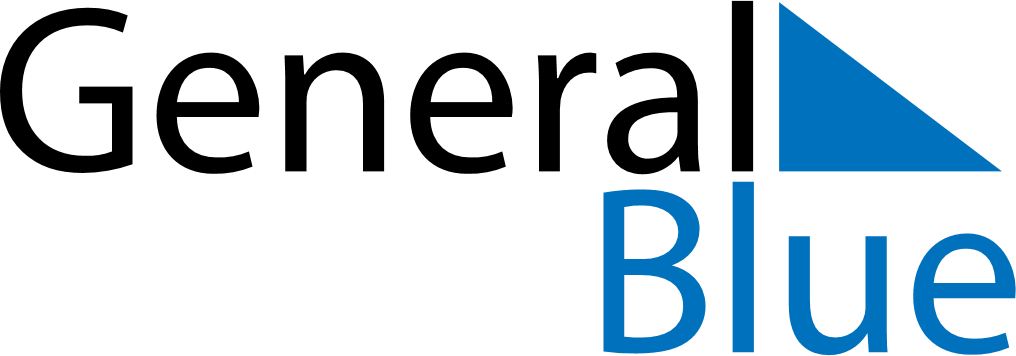 April 2022April 2022April 2022April 2022April 2022April 2022GrenadaGrenadaGrenadaGrenadaGrenadaGrenadaMondayTuesdayWednesdayThursdayFridaySaturdaySunday1234567891011121314151617Good FridayEaster Sunday18192021222324Easter MondayCarriacou Maroon and String Band Music Festival252627282930NOTES